France, Germany and Switzerland – Summer 2013 January 14, 2013: What to Expect…Life on Tour(only 154 days until we depart!)Group member introductions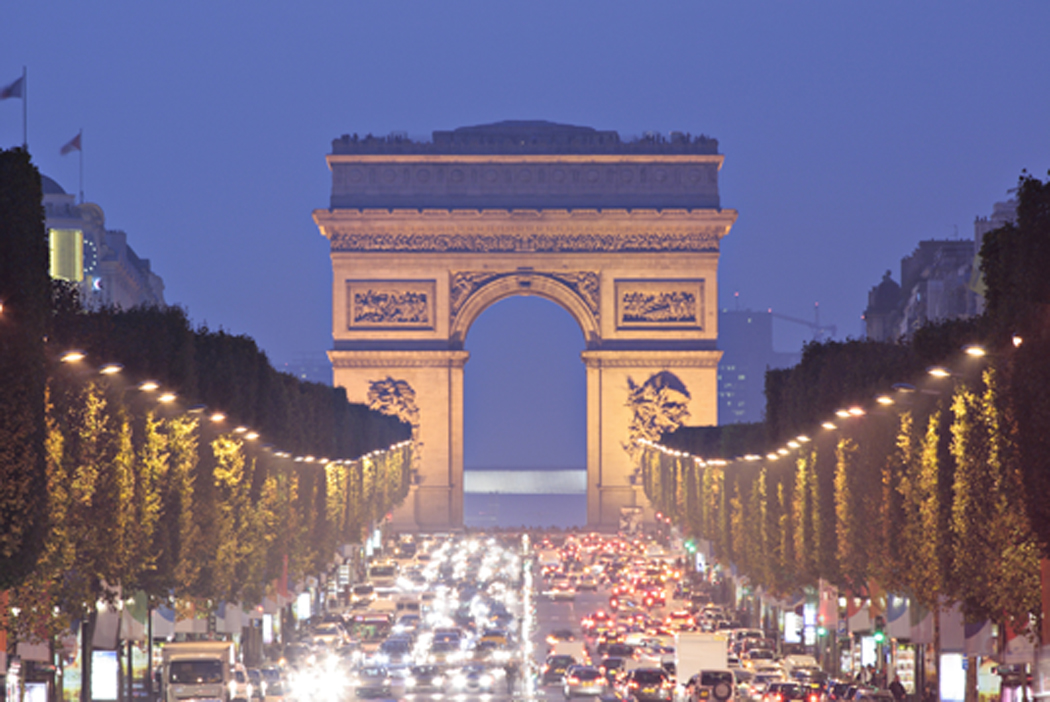 Fundraising“Oh, the Places We’ll Go!” – (Paris)General BusinessRequested Date of tour:  June 17-25, 2013Bring Passport to next meetingTips - $90.00 (covers all tipping, money due on May 6th.)Design our group shirt! Use www.bluecotton.com and e-mail your design to jessica.taylor@wylieisd.net from the bluecotton website. Sign up for text reminders: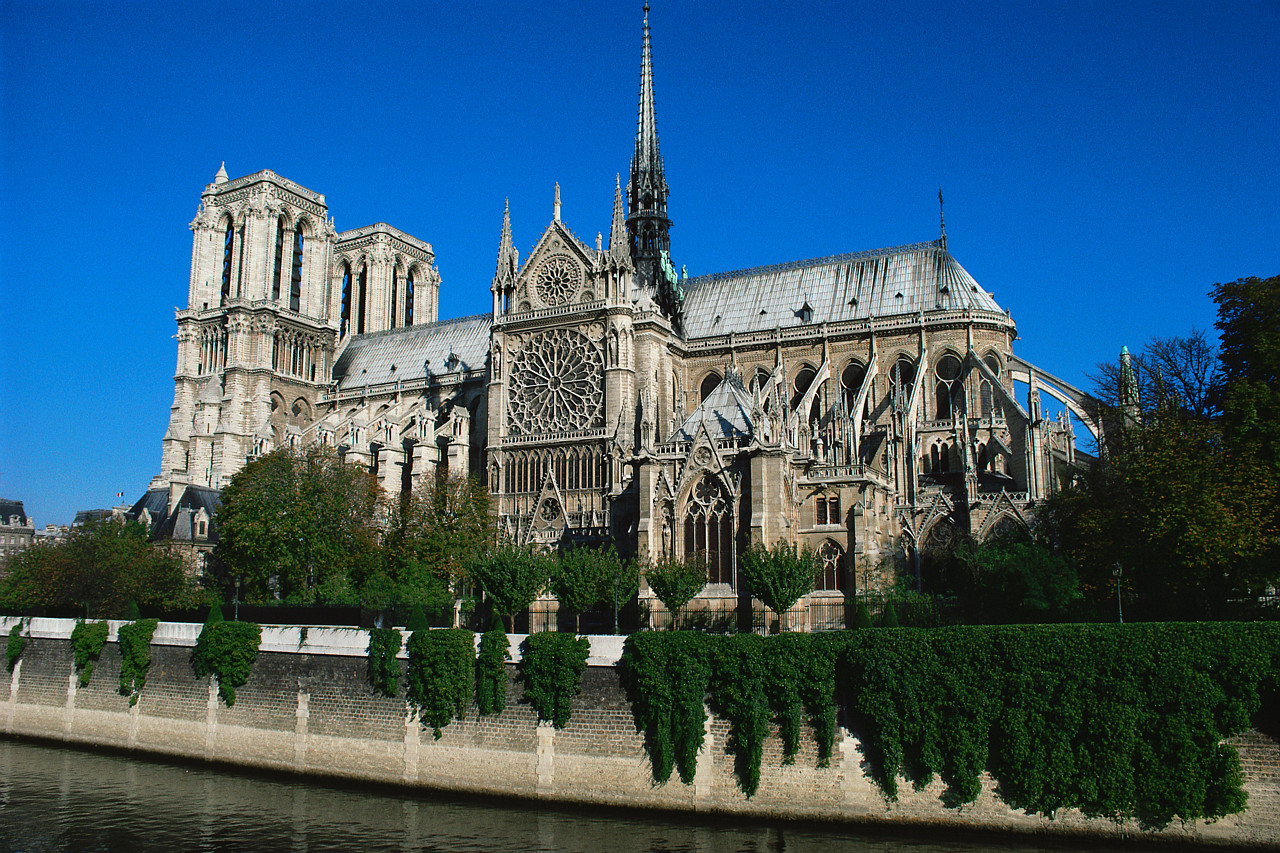 Text @tripsu to  262-287-9542You will find the following in your folder:Bio Sheet (handout)  need to returnMs. T’s non-negotiables (handout)Phone Tree Form (handout)  need to returnMedical Form (handout) need to returnBehavior Agreement (handout) need to returnWhat to expect on tour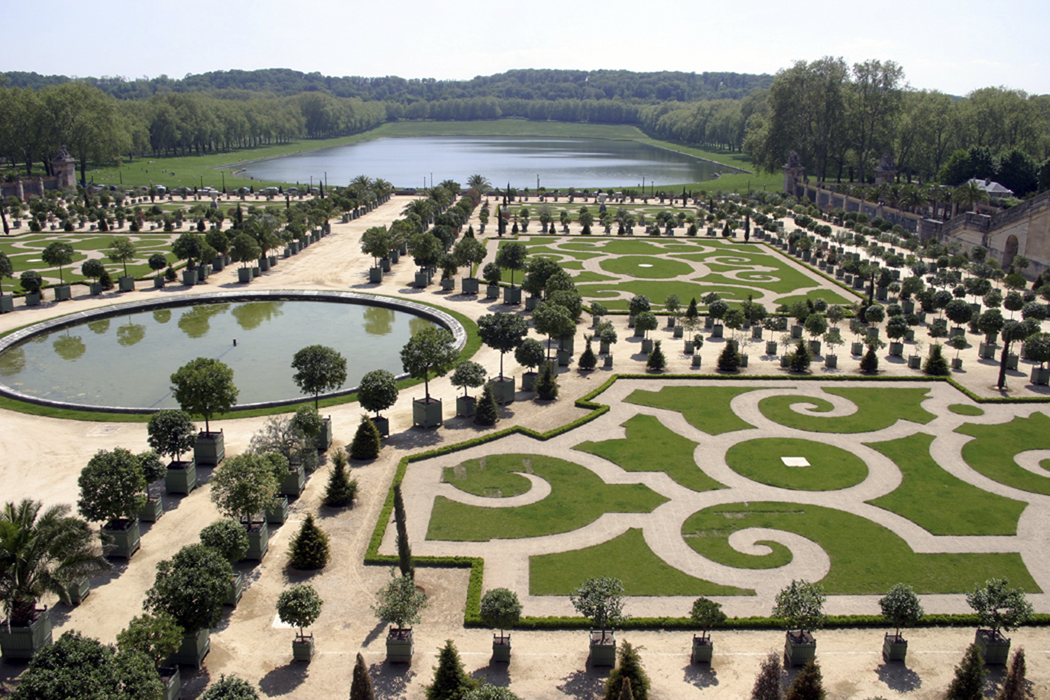 Itinerary (handout)Daily scheduleThings to be prepared forOptional ExcursionsVersailles ($98)Mt. Pilatus ($85)Thinking AheadRoommates.  We will make our roommate list at the next meeting.  Please be thinking about who you would like to room with. *See a list of travelers on back of this page.Money Prepaid Debit Card (from Travelex…they call this the “cashport)Suggested $50 per day for spending money  (Around $400 total)Please have some cash on hand upon landing in Greece, I recommend getting some Euro before you leave.Converter/AdapterFrance, Germany and Switzerland – Summer 2013 Tour MembersGirls:Whitnee GrayMcKenna TiltonMichaela WatsonBoys:Niko GilmoreWilliam JacksonJustin JohnsonStephen LornezJimmy MaslowskiChris PaulFlint Willingham